Струјни удар и заштита од струјног удара и грома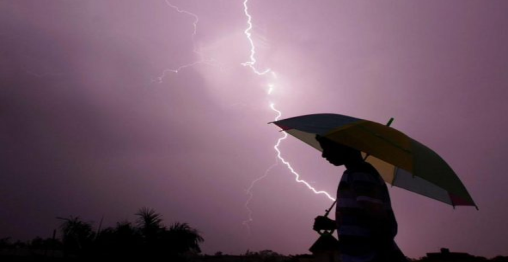 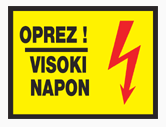 Струјни удар или електрични удар, је повреда изазвана техничком електричном струјом или атмосферским електрицитетом муњом најчешће са тешким повредама или смртним исходом.Повреде струјом могу да изазову:Наизменична струјаОна је најопаснија и може бити различите волтаже односно напетости и броја циклуса у секунди (херца). Нисковолтажна наизменична струја има напон од 110-220 волти, средњеволтажна од 220-1.000 волти, а високоволтажна преко 1.000 волти.[2][3]Природни електрицитет (удар муње(грома))Удар грома је импулс једносмерне струје, огромног напона и јачине. То је краткотрајно пражњење статичког електрицитета које се одиграва између два облака или између облака и земље. У току тог пражњења ослобађа се електрицитет од 1.200 до 200.000 А у 1/100 до 1/1000 секунди.При удару грома  особа се онесвети, а када дође к себи, не сећа се шта се догодило. Затим наступају грчеви мишића целог тела и бунцање, после чега остају одузети неки делови тела. Ако је удар грома био јак, смрт наступа од грчева мишића за дисање. Узрок овоме су појаве на мозгу услед ситних крварења и оштећења можданих ћелија.Како реаговати у ситуацији када дође до струјног удара?Одмах прекинути коло електричне струје, извадити утикач, одврнути осигурач, дрветом прекинути проводник, али никако голим рукама већ гуменим дебелим рукавицама или увити суве руке текстилом и тако ухватити проводник. Код високих напона (далеководи) држати одстојање барем на 10 метара удалјености док се не осигура искључење напона. Немојте непажњом постати друга жртва!За време врмнских нпогода н треба прилазити громобранима или високим телима (стубовима, дрвећу) на растојањима мањим од 10 метара. Глава треба увек да нам с налази ниже од околних предмета.Ако нас невреме затекне далеко од зграда, нипошто не би требало да се склањамо испод дрвећа. Запажено је да гром најчешће погађа најстарије храстове и витке јабланове, затим крушке, брестове, јасене и багремове. Када гром удари у земљу, електрицитет се разгранава и делимично разилази по површини земље. Ако у близини има много дрвећа па не можемо брзо да се удаљимо из тог подручја, онда треба изабрати место на средини између два дрвета која су међусобно удаљена 15-20 метара. У том случају не треба лећи на земљу, већ чучнути. Тада ће нам глава бити довољно ниско, а површина контакта са земљом биће најмања.